WORLD METEOROLOGICAL ORGANIZATIONREPORT OF THE STAKEHOLDER WORKSHOP TO IMPLEMENT AN IMPACT-BASED FORECSTING AND WARNING SERVICE IN MAURITIUS MAURITIUS, 26-30 OCTOBER 2015
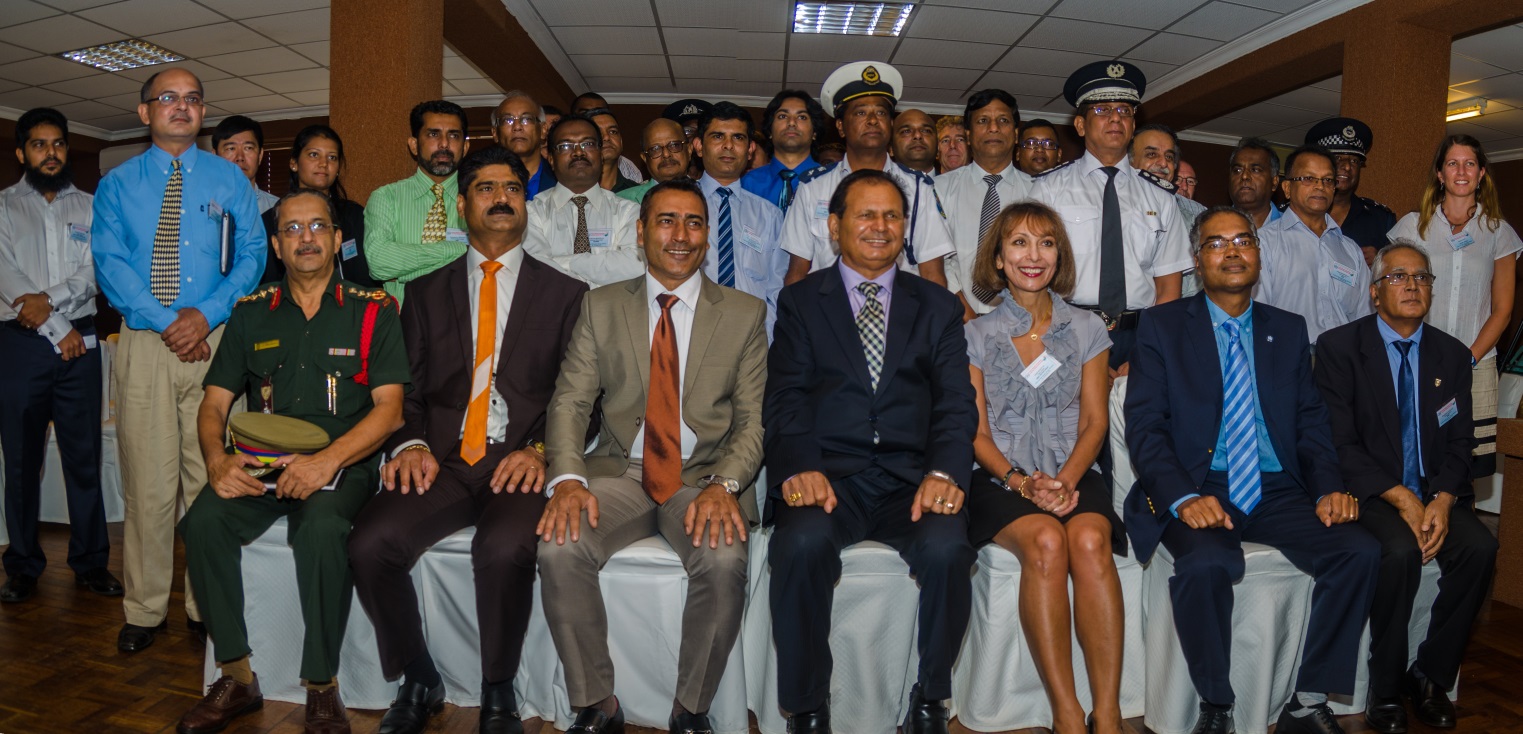 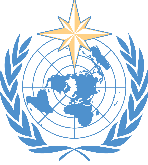 FINAL REPORTINTRODUCTIONAt the invitation of the Government of the Republic of Mauritius and the Mauritius Meteorological Services (MMS), WMO convened a Stakeholder Workshop in Mauritius (26-30 October) to provide guidance and assistance to MMS and national Stakeholders on the implementation of a pilot project on impact-based forecasting for Mauritius. The Meteorological Services is under the Prime Minister’s Office and works in close collaboration of the Ministry of Environment, Sustainable Development, and Disaster & Beach Management.In addition to the senior staff from MMS, the stakeholders who attended the workshop represented a variety of the most important user communities for the products and services of MMS, including ministries and departments responsible for agriculture, water resources, electricity production, the disaster management, environment, education, transport, fire and rescue services, police force, and emergency medical service. The list of participants and invited experts (Deltares, UK Met Office, GFDRR and WMO) is attached (Annex I).As the first activity of the workshop, a number of presentations were made by MMS and the Stakeholders on the current status of operational warning systems for meteorological, hydrological and geophysical hazards (tsunamis, landslides and rockfalls), the challenges posed by those systems, and the disaster reduction activities.Mauritius consists of a number of islands in the Indian Ocean, the furthest of which is Diego Garcia at a distance of 2204 Km from Mauritius Island and the two other major islands of Rodrigues and Agalega are situated at 595 and 1080 Km respectively from Mauritius Island. This spread across the Indian Ocean in itself presents an important challenge in terms of planning for and responding to severe weather and other hazards, as well as communicating the warnings. In addition, weather systems and consequent hazards can impact the country in different ways, for example, while heavy downpours leading to flash floods can be experienced in one part of the relatively small Mauritius Island, the weather can remain benign in another part. The presentations illustrated that the changing living environment and increasing urbanization of Mauritius have modified the way in which the most important hazards such as heavy rainfall are impacting the country and people’s lives in recent times, whereas once a natural calamity was seen in the form of cyclones only. It must be noted however, that strong winds and storm surges associated with cyclones are still considered as important hazards as well as, heavy waves.  The very informative presentations made during the workshop can be viewed on the following link https://www.wmo.int/pages/prog/amp/pwsp/Stakeholders_Workshop_Mauritius_Presentations.htmImportant steps have been taken in recent years to improve the services provided by MMS and with the planned installation of a Doppler Radar in 2017, MMS hopes to be able to more accurately forecast the formation of convective systems over the country, which are responsible for heavy rainfalls leading to flash flooding especially in urban areas. The 30 March 2013 flood event which cost the lives of 11 people in the Capital Port Louis, highlighted the need for a National Disaster Risk Reduction & Management Programme for the Republic of Mauritius, and in October 2013, the National Disaster Risk Reduction and Management Centre (NDRRMC ) was set up under the Prime Minister’s Office. Since December 2014 the NDRRMC has moved to the Ministry of Environment, Sustainable Development, and Disaster & Beach Management. The NDRRMC has an overall coordinating role among all other actors in the case of severe meteorological, hydrological or geophysical hazards.Presentations by stakeholders highlighted common needs which include, but are not limited to the following: more accurate and location-specific forecast of the hazards and provision of early warning of hazard impacts; open data, data sharing and access; sensitization of the public to the use of a standard colour coding of hazards and impacts; more effective use of mobile technology and SMS; improved dissemination systems to warn people especially during the night and in the remote communities, including the implementation of Common Alerting Protocol (CAP) which has already been introduced to Mauritius by WMO; the use of simple warning systems such as sirens and flags in beaches:A first step in the implementation of a Pilot Project would be determining and agreeing in a subjective manner on the impacts of hazards on individual stakeholders.  A main goal of the workshop was thus to help stakeholders develop individual (a) hazard matrices for those hazards that impacted their particular sector and to separate those into primary, secondary and tertiary hazard, (b) impact matrices to show the impact of a hazard on their particular sector and classify it in terms of the severity of the impact, and (c) mitigation advice matrices for each hazard. This exercise occupied the main duration of the workshop and was a clear first step towards proceeding with thinking about cascading consequences of hazards into impacts and the necessary mitigation actions. (Annex II). These matrices form a major outcome of the workshop.A number of technical presentations related to mapping and modeling in meteorology and hydrology, and introduction to multi-hazard impact-based forecasting and warning services, were made by the invited experts and highlighted the technologies that exist today and would make impact-based forecasting in Mauritius a reality. Figure 1 below shows the operational shift needed in the basic practices of a Meteorological Service to allow the move from hazard threshold-based to impact-based forecasting.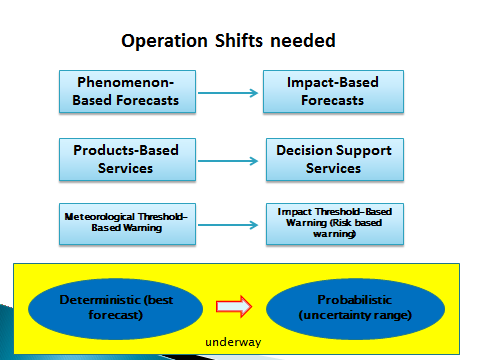 Figure 1. The operational shift to move from hazard-based to impact-based forecasting (Chen Boade, CMA)Figure 2 illustrates the relationship between different elements of an impact-based forecast and the data, information and tools required for arriving at such forecasts.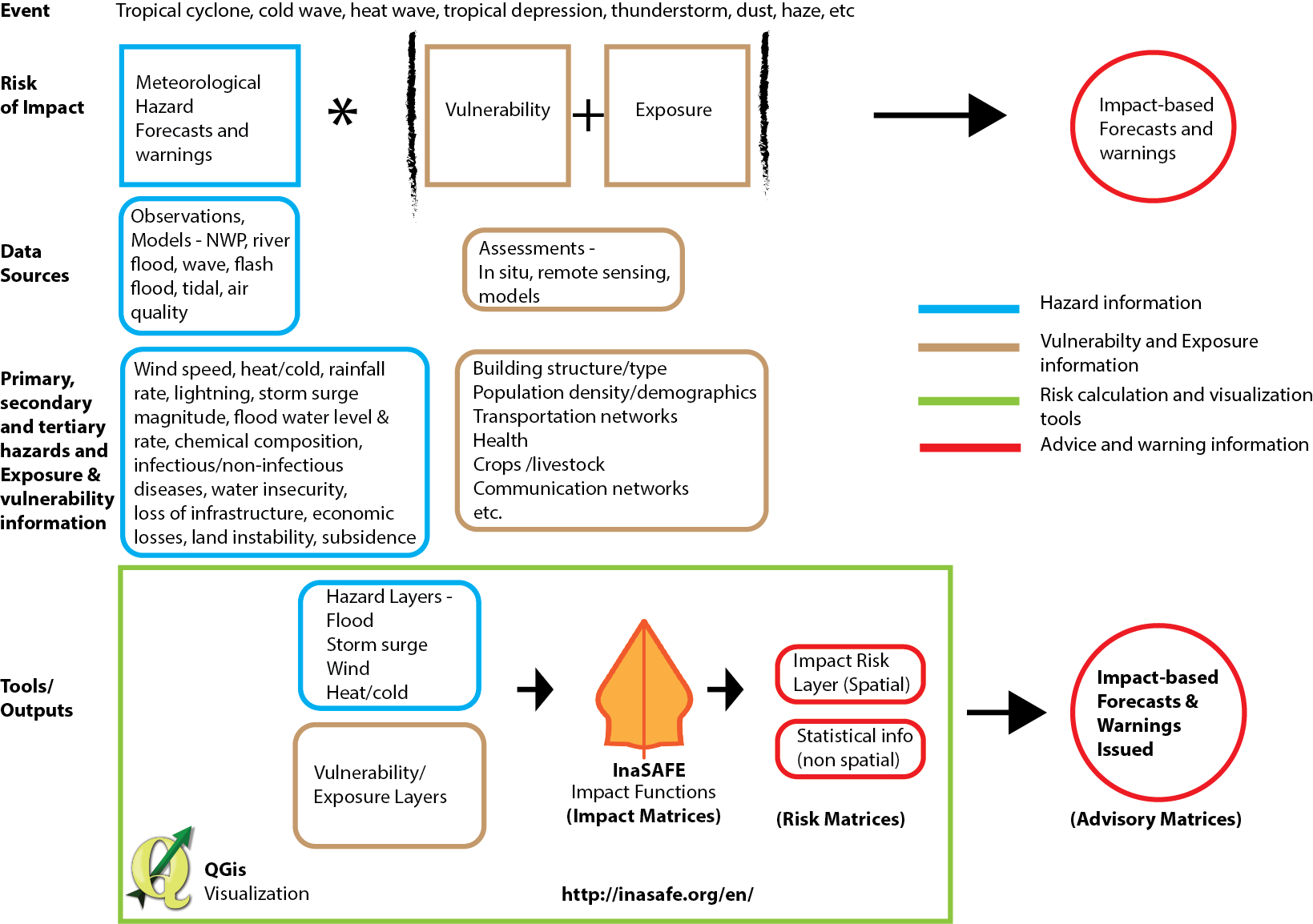 Figure 2: The cascading depiction of elements required for an impact-based forecast (D. Rogers, GFDRR)Concluding Meeting and the Way AheadBased on the outcome of the analysis of the matrices produced at the workshop and discussions on the requirements for next steps, a technical discussion was held on 30 October with the participation of the Director-General of NDRRMC and senior management of MMS to map out a follow-up plan for the implementation of impact-based forecasting in Mauritius. It was agreed that a major problem facing all stakeholders in Mauritius is flooding (flash floods, urban flooding, and river flooding). In the case of flash floods, since most of such floods occur as a result of short-lived thunderstorms for which TRMM data is not of adequate resolution, radar data is required. In the absence of radar data and while waiting for the installation of the Doppler radar in 2017, there is a need to build up a climatology (or catalogue of cases) of flash floods to guide forecasters to use the past experience in judging the probability of flash floods occurring as a result of particular weather regimes affecting the country. Other issues relating to the dissemination of alerts/warnings need to be considered as well since at the moment dissemination systems are not effective in reaching the population at night or in remote areas. Forecasts need to be communicated in simple language to allow understanding by lay people. It is envisaged that the implementation of CAP will to a large extent alleviate this problem.It was also agreed that there was a need for free exchange of data among various stakeholder organizations which at the present time does not exist. The Director-General of NDRRMC stated that this issue could be addressed since following the 2013 floods a recommendation was made to set up a national data infrastructure at the Ministry of Housing to gather data such as construction maps and flood hazard maps. In order to have free access to data a process needs to be set up and followed. The MMS needs to take the lead to prepare a Project plan based on the outcome of the Stakeholder Workshop, including the proposals for the way ahead and timelines, for submission to the Prime Minister’s Office (PMO) for approval. The Project will propose roles and responsibilities of each participating entity. Once approved, the way will be clear for the implementation of the impact-based forecast and warnings in the country, including the authority to access and share data among the entities, for the public good. It was stated that no organization currently has responsibility for flood forecasting in Mauritius. In order to address this issue, during the meeting it was agreed that Mr Deepak Vatvani would, with the financial support of WMO, make a follow up visit to Mauritius to install intermediate and detailed wave models (coupled to the flow model) on the research computing system of the MMS. He would train the forecasters on the use of these models as part of the capacity development in MMS and the incorporation of these new model results into the storm surge Early Warning System of MMS.(This mission will take place from 14-18 December 2015). In addition, once the Doppler radar is installed to produce reliable warnings for flash floods, it will be natural that MMS should take the lead for flood forecasting, in collaboration with water authorities. The Director-General of NDRRMC suggested the inclusion of the flood forecasting in the proposed Project plan so that once the Prime Minister’s Office approves the plan, other authorities would be required to comply. (Action: MMS to prepare the Project Plan for submission to the PMO )ANNEX ILIST OF PARTICIPANTSANNEX IICOUNTRY/ORGANIZATIONPARTICIPANTMAURITIUSPremchand GOOLAUPDeputy DirectorMeteoMauritius6861031/6861033Email: Prem.goolaup@gmail.comRam Kumar DHURMEADivisional MeteorologistMeteo Mauritius6861031/6861033Email: Sadrame75@gmail.comRenganaden VIRASAMIDivisional MeteorologistMeteo Mauritius6861031/6861033Email: vganessen@yahoo.comJules Kune LAM CHOK SINGPrincipal EngineerCEB Mauritius4042056/4670349Email: jules.lam@ceb.intnet.muMohammad Khalid MOSAHEBEngineer/Senior EngineerMin. of Public Infrastructure & Land Transport Mauritius6011600/6864506Email: mkmosaheb@govmu.orgDhurumrajsing  SEESAHYEDeputy Chief Fire OfficerMF & Rescue Service Mauritius2120214/2115709Email: dseesahye@govmu.orgChandrasen MATADEENPrincipal EngineerCWA Mauritius6015000/6967111Email: matadeen_c@cwa.intnet.muVishnu MOKOONLALLATC Supervisor CAD6032000/6374164Email: civil_aviation@govmu.orgDinesh GOPYASP MPF-SMF Mauritius6011300/6863048Email: dgopy@hotmail.comRamdass Luthmoodoo REDDYASPMPF-NCG6319236/6319065Email: moodoo005@yahoo.comVeer Abhimanyu PUNCHOOChief Agricultural OfficerAgricultural Services Mauritius4012800/4648749Email: vpunchoo@govmu.orgRajen GUNGABISSOONChief Road Transport OffNTA Mauritius2022813/2129399 Email: rgungabissoon@govmu.orgVijay Anand DOORGHAPolice SergeantMPF Mauritius2080034/2114444Email: Doo.gopal@yahoo.comDenis Josue PAULPolice ConstableNDRRMC Mauritius2073900/2073927Email: jpaul@govmu.orgPrithiviraj BOONEEADYDivisional Meteorologist NDRRMC Mauritius2073900/2073927Email: pbooneeady@govmu.orgNavin MAHADOODisaster Management CoordinatorMauritius Red Cross Mauritius6701274/6748855Email: navin.mahadoo.dmc@outlook.comOodaye Prakash SEEBALUCKAssistant DirectorGIS-PMO2011879/2088243oseebaluck@govmu.orgDaneshar BABOOAChairperson, MACOSSMACOSS Mauritius2120242/2086370Email: macoss@intnet.muMahendra Kumar BISSESSURSenior EngineerWater Resources Unit Mauritius4035400/4657177Email: mkbissessur@govmu.orgOomarsing GOOROOCHURNAssociate Research Scientist MOI Mauritius4274434/4274433Email: ogooroochurn@moi.intnet.muSeeneevassen COOLENDirector, Safety and Health UnitMin. of Civil Service and A.R. Mauritius4054100/2088642Email: scoolen@govmu.orgAshan PURMESSURProject ManagerMin. of Education Mauritius6015270/6975351apurmessur@govmu.orgAnand Kumar DHOOMUNEnvironment Enforcement OfficerMinistry of Environment Mauritius2036200Email: adhoomun@govmu.orgKhishma MODOOSOODUNARSMOI Mauritius7274434/4274433Email: kmodoosoodun@moi.intnet.muAntoine YEN LUKSenior Meteorological TechnicianMeteo Mauritius6861031/6861033Email: meteo@intnet.muVijay SOONEECHURMeteorological Telecommunication TechnicianMeteo Mauritius6861031/6861033Email: meteo@intnet.muTHE NETHERLANDSMr Deepak VatvaniSr. AdvisorMarine and Coastal SystemEnvironmental HydrodynamicsBoussinesqweg 1Delft, 2629 HVThe NetherlandsEmail: deepak.vatvani@deltares.nlUNITED KINGDOM Ms Eleanore HuntInternational Expert Meteorologist/Senior Operational Meteorologist (Hazard Centre)The Met OfficeFitzRoy Road, ExeterDEVON EX1 3PBUnited KingdomEmail: eleanore.hunt@metoffice.gov.ukUNITED KINGDOM Mr Steve ManktelowThe Met OfficeFitzRoy Road, ExeterDEVON EX1 3PBUnited KingdomEmail: steve.manktelow@metoffice.gov.ukGFDRRDr Richard MurnaneManager, NatCatRiskP.O. Box 405Garrett Park MD 20896USAEmail: rmurnane@natcatrisk.comWMO SECRETARIATMs Haleh KootvalChief, Public Weather Services DivisionWeather and Disaster Risk Reduction Services DepartmentWorld Meteorological Organization7bis avenue de la PaixCH 1211 Geneva 2Email: hkootval@wmo.intFlash Flood Impacts Matrix for First RespondersFlash Flood Impacts Matrix for First RespondersFlash Flood Impacts Matrix for First RespondersFlash Flood Impacts Matrix for First RespondersMinimal impactsMinor ImpactsSignificant impactsSevere impacts1cm Surface water on roadLow visibilitySlow trafficVery short duration3-5 cm surface water on roadTraffic jamSporadic accumulation of water (compounds)Disrupt outdoor activitiesSmall area affectedShort duration (15 min)30cm surface waterAccidentsHeavy traffic jamDisrupt socioeconomic activities (schools, transport, business)Increased exposureStranded students/workersFlooding in basements/ underground parking, Larger area affectedLonger time duration (30 min)Accumulation of debris (branches, rocks, silt) Blocked drains and other water coursesAffect certain essential services (communication, waste  water/sewage overflow)Reduced  sea activities Small area of vegetation/agriculture affected Cancelled public and outdoor eventsMinor damage to infrastructures (road/ bridges/ buildings Up-to and above 1mCasualtiesVehicles washed awayDrowning Inundation of larger areasPlied vehicles along water coursesMajor damage to all infrastructureOverflooded basement and underground parkingTrapped personsMajor Disruptions of essential services (public transport, communication, power supply, access to hospitals, etc)Delayed access emergency responders Contaminated  potable waterSignificant accumulation of debrisLarger area of  vegetation/agriculture affectedLandslide Impacts Matrix for First Responders Landslide Impacts Matrix for First Responders Landslide Impacts Matrix for First Responders Landslide Impacts Matrix for First Responders Minimal impactsMinor ImpactsSignificant impactsSevere impactsSlight sign of cracksLarger Cracks observedBlocked accessWider cracks at several placesInjuriesRock fallMud flowFew  infrastructural damage (road, water supply, power supply)Traffic diversionGround displacement/deformationVegetation/Agriculture damageCancelled public and outdoor eventsSchools in the region closedCollapsed buildingsCasualtiesTrapped persons in debris (soil, buildings)Major infrastructural damage (inaccessibility, collapse of roads)Vegetation/Agriculture damagePermanent disruption to trafficDisrupted socioeconomic activitiesDelayed access emergency responders Large Waves Impacts Matrix for First RespondersLarge Waves Impacts Matrix for First RespondersLarge Waves Impacts Matrix for First RespondersLarge Waves Impacts Matrix for First RespondersMinimal impactsMinor impactsSignificant impactsSevere impactsAffect sea-based activitiesSlow socioeconomic activities along the coastsReduced sea-based activitiesMinor localised beach erosion (small distance) Temporary traffic disruptionSmall amount debris on beachesReduced sea-based activities Coastal floodingBeach erosion along longer distanceReduced socioeconomic activities along the coastsBlocked river estuariesCoastal infrastructural damagedAccumulated debrisTrapped personsInjuries Minor damage to fishing boats and pleasure craftsTraffic disruptionStopped sea-based activitiesMajor Coastal floodingMajor Beach erosion along longer distancesStopped socioeconomic activities along the coastsBlocked river estuariesMajor damage to coastal infrastructure Voluminous accumulated debrisTrapped personsInjuries/casualtiesRoad cut offLoss of fishing boats and pleasure craftsDrought Impacts Matrix for First RespondersDrought Impacts Matrix for First RespondersDrought Impacts Matrix for First RespondersDrought Impacts Matrix for First RespondersDrought Impacts Matrix for First RespondersDrought Impacts Matrix for First RespondersDrought Impacts Matrix for First RespondersMinimal impactsMinor impactsMinor impactsSignificant impactsSignificant impactsSevere impactsSevere impactsOccasional Small Fire in vegetation field Frequent  small Fire outbreaksReduced water level in reservoirsReduced supply of waterReduced water level in water levelLocalised crop failuresFrequent  small Fire outbreaksReduced water level in reservoirsReduced supply of waterReduced water level in water levelLocalised crop failuresFrequent large Fire outbreaksWater shortagePublic health problemLimited  agricultural productsReduced supply of livestockDisrupt economic activitiesReduce irrigationFrequent large Fire outbreaksWater shortagePublic health problemLimited  agricultural productsReduced supply of livestockDisrupt economic activitiesReduce irrigationMajor fire outbreaksAcute Water shortageMajor Public health problemFood crisisMajor sanitation issuesReduced power supplyStop operation of certain industryAffected livelihoodDam/Reservoirs drying upStop irrigation Major fire outbreaksAcute Water shortageMajor Public health problemFood crisisMajor sanitation issuesReduced power supplyStop operation of certain industryAffected livelihoodDam/Reservoirs drying upStop irrigation Flash Flood Impacts Matrix for PublicFlash Flood Impacts Matrix for PublicFlash Flood Impacts Matrix for PublicFlash Flood Impacts Matrix for PublicFlash Flood Impacts Matrix for PublicFlash Flood Impacts Matrix for PublicFlash Flood Impacts Matrix for PublicMinimal impactsMinimal impactsMinor ImpactsMinor ImpactsSignificant impactsSignificant impactsSevere impactsTraffic jam and public strandedPower supply disruptionDam failureTraffic jam and public strandedPower supply disruptionDam failureSoil erosionCrop damageSoil erosionCrop damagePanic behaviourDebris flowSocio-economic activities disruptionMass casualtyPanic behaviourDebris flowSocio-economic activities disruptionMass casualtyFlooding (Commercial & Residential)DrowningDeathsAnimal deathsProperty damage ( Commercial & Residential)People and cars stranded in underground parkingCommunication disruptionLandslide Impacts Matrix: PublicLandslide Impacts Matrix: PublicLandslide Impacts Matrix: PublicLandslide Impacts Matrix: PublicLandslide Impacts Matrix: PublicLandslide Impacts Matrix: PublicLandslide Impacts Matrix: PublicMinimal impactsMinimal impactsMinor ImpactsMinor ImpactsSignificant impactsSignificant impactsSevere impactsSlope failureSlope failurePower supply disruptionRoad accidentsTraffic jamPower supply disruptionRoad accidentsTraffic jamFlow of debris and mudHouse crackedRelocation of peoplePsychological traumaSocio –economic disruptionVillage cut-off (accessibility)Flow of debris and mudHouse crackedRelocation of peoplePsychological traumaSocio –economic disruptionVillage cut-off (accessibility)Collapse of infrastructure (Roads & Buildings)CasualtiesDeathsDeath of animalsCommunication disruptionHigh Waves Impacts Matrix for: PublicHigh Waves Impacts Matrix for: PublicHigh Waves Impacts Matrix for: PublicHigh Waves Impacts Matrix for: PublicHigh Waves Impacts Matrix for: PublicHigh Waves Impacts Matrix for: PublicHigh Waves Impacts Matrix for: PublicMinimal impactsMinimal impactsMinor impactsMinor impactsSignificant impactsSignificant impactsSevere impactsProperty damagedCoastal livelihood disruption( fishermen, tourist guide, hawkers)Relocation of coastal communitySea sports activities disruptionProperty damagedCoastal livelihood disruption( fishermen, tourist guide, hawkers)Relocation of coastal communitySea sports activities disruptionCoastal erosionCoastal erosionCoastal inundationCoastal infrastructure damage (road damage)Coastal inundationCoastal infrastructure damage (road damage)Disruption of Ports’ activitiesDrought Impacts Matrix for: PublicDrought Impacts Matrix for: PublicDrought Impacts Matrix for: PublicDrought Impacts Matrix for: PublicDrought Impacts Matrix for: PublicDrought Impacts Matrix for: PublicDrought Impacts Matrix for: PublicMinimal impactsMinimal impactsMinor impactsMinor impactsSignificant impactsSignificant impactsSevere impactsWild firesHydro-electric generationWild firesHydro-electric generationSanitationSpike in vegetables pricesSanitationSpike in vegetables pricesAgriculture sector (crops & livestock)Domestic water supplySocial unrestFlash Flood Impacts Matrix for WATERFlash Flood Impacts Matrix for WATERFlash Flood Impacts Matrix for WATERFlash Flood Impacts Matrix for WATERMinimal impactsMinor ImpactsSignificant impactsSevere impactsExcessive spills from dams causing high peak flowsDamage and loss of equipmentReduce workforceTelecommunication damageHealth impactElectricity supply cutDisruption of water supply, electricity, transportSiltation and blockage of water intake Water contamination & proliferation of diseases Damage of pipelineDisruption of air traffic services, road trafficDamage water resources infrastructure (feeder canals, dams, boreholes, etc.)Socio-economical activitiesImmediate casualtiesDisruption Sedimentation of lagoons (death of aquaculture organisms)Overflow of feeder canals, dams, rivers, etc.Agriculture lossLandslide Impacts Matrix for WATERLandslide Impacts Matrix for WATERLandslide Impacts Matrix for WATERLandslide Impacts Matrix for WATERMinimal impactsMinor ImpactsSignificant impactsSevere impactsDestabilization of terrainTelecommunication damageLoss of agriculture (flora & fauna)Relocation  Disruption of transport, water supply, electricityWeaken existing infrastructurePsycho-social traumaBlockage of water courses causing overflow Immediate causalitiesLarge Waves Impacts Matrix for WATERLarge Waves Impacts Matrix for WATERLarge Waves Impacts Matrix for WATERLarge Waves Impacts Matrix for WATERMinimal impactsMinor impactsSignificant impactsSevere impactsUnpleasant environmentPsycho-socio traumaDamage and loss of equipmentTelecommunication damageSocio-economic disruption (e.g. tourism, beach activities)Fishermen lost jobsLoss of soil fertilityFreshwater contaminationWeakening of coastal structures & utilities (houses, roads, hotels)Debris flow/PollutionImmediate Death Beach/coastal erosionLoss of ecosystem & biodiversity (flora & fauna)Agriculture lossesDrought Impacts Matrix for WATERDrought Impacts Matrix for WATERDrought Impacts Matrix for WATERDrought Impacts Matrix for WATERMinimal impactsMinor impactsSignificant impactsSevere impactsUnpleasant environmentHealth impactSocial unrestDisruption of workReduced hydro-electrical activitiesSocio-economical disruptionImbalance of ecosystem & biodiversitySpread of diseasesPoor sanitary conditionsExcessive agriculture lossDisruption of potable water supplyWildfire Flash Flood Mitigation and Advice Matrix for First Responders(Analysis of the MMS F/C)Flash Flood Mitigation and Advice Matrix for First Responders(Analysis of the MMS F/C)Flash Flood Mitigation and Advice Matrix for First Responders(Analysis of the MMS F/C)Flash Flood Mitigation and Advice Matrix for First Responders(Analysis of the MMS F/C)Very Low Risk (GREEN)Low Risk (YELLOW)Medium Risk (AMBER)High Risk (RED)Inform stakeholders to be on readiness Bring together Emergency Responders views through NEOCActivate SOPPatrols and feedback / situation reports from personnel on groundPrepare SitRep   NOECPublic aware of the situationUpdates from MMS rainfall/ wx F/CProvide Regular SitRep to HQ, eventually to NOECNEOC prepared consolidated SitRep to inform Crisis CellNOEC issues advice to public through different communication channels Frequent Feedback/SitReps from personnel on ground Advise public to take necessary precautions Actions on ground based on advice from Crisis Cell- evacuation, traffic diversion, assist public (school children, workers, )assist essential services (MMS, MBC, Hospital….)Advise public not to venture/expose themselvesActivate Recovery SOPLandslide Mitigation and Advice Matrix for First RespondersAnalysis of the observation on extensometers/rainfall/crack obsLandslide Mitigation and Advice Matrix for First RespondersAnalysis of the observation on extensometers/rainfall/crack obsLandslide Mitigation and Advice Matrix for First RespondersAnalysis of the observation on extensometers/rainfall/crack obsLandslide Mitigation and Advice Matrix for First RespondersAnalysis of the observation on extensometers/rainfall/crack obsVery Low Risk (GREEN)Low Risk (YELLOW)Medium Risk (AMBER)High Risk (RED)Inform stakeholders to be in readiness Bring together Emergency Responders views through NEOCActivate SOPPatrols and feedback / situation reports from personnel on groundPrepare SitRep   NOECPublic aware of the situation (prepare kit)Updates from LMU, MMS rainfall/ wx F/CProvide Regular SitRep to HQ, eventually to NOECNEOC prepared consolidated SitRep to inform Crisis CellNOEC issues advice to public at risk through different communication channels Frequent Feedback/SitReps from personnel on ground Advise public to prepare for evacuation Actions on ground – evacuation, Actions on ground based on advice from Crisis Cell- evacuation, traffic diversion, Ensure safety of the sceneassist public (trapped…. )Activate Recovery SOPLarge Waves Mitigation and Advice Matrix for First Responders(Analysis of the MMS F/C)Large Waves Mitigation and Advice Matrix for First Responders(Analysis of the MMS F/C)Large Waves Mitigation and Advice Matrix for First Responders(Analysis of the MMS F/C)Large Waves Mitigation and Advice Matrix for First Responders(Analysis of the MMS F/C)Very Low Risk (GREEN)Low Risk (YELLOW)Medium Risk (AMBER)High Risk (RED)Inform stakeholders to be in readiness Bring together Emergency Responders views through NEOCActivate SOPPatrols and feedback / situation reports from personnel on groundPrepare SitRep  NOECPublic aware of the situationUpdates from MMS wave height/ time of incidence of waveProvide Regular SitRep to HQ, eventually to NOECNEOC prepared consolidated SitRep to inform Crisis CellNOEC issues advice to public through different communication channels Frequent Feedback/SitReps from personnel on ground Advise public to take necessary precautions Actions on ground based on advice from Crisis Cell- evacuation, traffic diversion, assist essential services (eg SAMU)Advise public not to venture/expose themselvesActivate Recovery SOPDrought Mitigation and Advice Matrix for First RespondersDrought Mitigation and Advice Matrix for First RespondersDrought Mitigation and Advice Matrix for First RespondersDrought Mitigation and Advice Matrix for First RespondersVery Low Risk (GREEN)Low Risk (YELLOW)Medium Risk (AMBER)High Risk (RED)Inform stakeholders to be in readiness Bring together Emergency Responders views through NEOCActivate SOPAdvise from the Water Resource Monitoring Committee (WRMC)Prepare SitRep   NOECRegular monitoring of water level in different sourcesPublic aware of the situationUpdates from WRMCProvide Regular SitRep to HQ, eventually to NOECNEOC prepared consolidated SitRep to inform Crisis CellFrequent monitoring of water level in the different sourcesFrequent Feedback/SitReps from personnel on ground Advise public to make economic use of waterRegular PatrolsEnsure enforcement of the law (contravene wash of floors and cars)Water management SOP for drought   Actions on ground based on advice from Crisis Cell, Frequent patrols at affected regions and strategic sitesFlash Flood Mitigation and Advice Matrix for Public SectorFlash Flood Mitigation and Advice Matrix for Public SectorFlash Flood Mitigation and Advice Matrix for Public SectorFlash Flood Mitigation and Advice Matrix for Public SectorVery Low Risk (GREEN)Low Risk (YELLOW)Medium Risk (AMBER)High Risk (RED)Do not venture on mountain’s slopeBe calm, vigilant and remain inform on latest updatesDo not venture out unnecessarily in affected areasSecure property and personnel in premises likely to be affected; stock basic needs: food & waterEvacuate to safe places for those in need of medical assistanceBe calm, vigilant and remain inform on latest updatesDo not venture out unnecessarily in affected areasEvacuate to safe places as per instructions from first respondersLandslide Mitigation and Advice Matrix for Public SectorLandslide Mitigation and Advice Matrix for Public SectorLandslide Mitigation and Advice Matrix for Public SectorLandslide Mitigation and Advice Matrix for Public SectorVery Low Risk (GREEN)Low Risk (YELLOW)Medium Risk (AMBER)High Risk (RED)Do not venture in landslide prone areasBe calm, vigilant and remain inform on latest updatesRequest for help in case of emergenciesAvoid affected areasEvacuate to safe placesBe calm, vigilant and remain inform on latest updatesAvoid affected areasEvacuate to safe places as per instructions from first respondersLarge Waves Mitigation and Advice Matrix for Public SectorLarge Waves Mitigation and Advice Matrix for Public SectorLarge Waves Mitigation and Advice Matrix for Public SectorLarge Waves Mitigation and Advice Matrix for Public SectorVery Low Risk (GREEN)Low Risk (YELLOW)Medium Risk (AMBER)High Risk (RED)Follow advice on rough seas (fishermen, hotel operators, pleasure crafts)  Secure boats Follow instructions of NCGDo not venture at seas and certain beaches affected by coastal inundationDo not venture at seas and certain beaches affected by coastal inundationStay inform on latest updates of the sea stateEvacuate to safe places as per instructions from first respondersDrought Mitigation and Advice Matrix for Public SectorDrought Mitigation and Advice Matrix for Public SectorDrought Mitigation and Advice Matrix for Public SectorDrought Mitigation and Advice Matrix for Public SectorVery Low Risk (GREEN)Low Risk (YELLOW)Medium Risk (AMBER)High Risk (RED)Do not waste waterLimit watering of lawns, flowers and wash cars and pavementsDo not water lawns, flowers and wash cars and pavementsFlash Flood Mitigation and Advice Matrix for WATERFlash Flood Mitigation and Advice Matrix for WATERFlash Flood Mitigation and Advice Matrix for WATERFlash Flood Mitigation and Advice Matrix for WATERFlash Flood Mitigation and Advice Matrix for WATERFlash Flood Mitigation and Advice Matrix for WATERFlash Flood Mitigation and Advice Matrix for WATERVery Low Risk (GREEN)Low Risk (YELLOW)Low Risk (YELLOW)Medium Risk (AMBER)Medium Risk (AMBER)High Risk (RED)High Risk (RED)Business as usual Business as usual Routine monitoring of level of borehole and reservoirClosure of feeder canals and dam outletsRoutine monitoring of level of borehole and reservoirClosure of feeder canals and dam outletsReduce  in  hours of water supplyTo monitor water qualityTo activate of internal protocolTo deploy the maintenance team for cleaning intake.Reduce  in  hours of water supplyTo monitor water qualityTo activate of internal protocolTo deploy the maintenance team for cleaning intake. Apply Acute water cutClose  water intake temporarilyLandslide Mitigation and Advice Matrix for WATERLandslide Mitigation and Advice Matrix for WATERLandslide Mitigation and Advice Matrix for WATERLandslide Mitigation and Advice Matrix for WATERLandslide Mitigation and Advice Matrix for WATERLandslide Mitigation and Advice Matrix for WATERLandslide Mitigation and Advice Matrix for WATERVery Low Risk (GREEN)Low Risk (YELLOW)Low Risk (YELLOW)Medium Risk (AMBER)Medium Risk (AMBER)High Risk (RED)High Risk (RED)Business as usual Routine monitoringDaily monitoring of water supply and wastewater system on sites.Regular maintenance of pipelines (CWA and wastewater)Daily monitoring of water supply and wastewater system on sites.Regular maintenance of pipelines (CWA and wastewater)Monitoring closely of the inflow of water Monitoring of wastewater manholes Monitoring of pumping stations.Monitoring closely of the inflow of water Monitoring of wastewater manholes Monitoring of pumping stations.Shut down of water supply.Deployment of water tankers.Contamination of ground water by wastewaterShut down of water supply.Deployment of water tankers.Contamination of ground water by wastewaterLarge Waves Mitigation and Advice Matrix for WATERLarge Waves Mitigation and Advice Matrix for WATERLarge Waves Mitigation and Advice Matrix for WATERLarge Waves Mitigation and Advice Matrix for WATERLarge Waves Mitigation and Advice Matrix for WATERLarge Waves Mitigation and Advice Matrix for WATERLarge Waves Mitigation and Advice Matrix for WATERVery Low Risk (GREEN)Low Risk (YELLOW)Low Risk (YELLOW)Medium Risk (AMBER)Medium Risk (AMBER)High Risk (RED)High Risk (RED)Business as usualTo monitor constantly of existing pipeline on the coastal areas.To monitor constantly of existing pipeline on the coastal areas.To monitor very closely of existing pipeline on the coastal areas.To monitor very closely of existing pipeline on the coastal areas.Damage to existing pipeline Disruption of water supplyShutdown of water supply networkDamage to existing pipeline Disruption of water supplyShutdown of water supply networkDrought Mitigation and Advice Matrix for WATERDrought Mitigation and Advice Matrix for WATERDrought Mitigation and Advice Matrix for WATERDrought Mitigation and Advice Matrix for WATERDrought Mitigation and Advice Matrix for WATERDrought Mitigation and Advice Matrix for WATERDrought Mitigation and Advice Matrix for WATERVery Low Risk (GREEN)Low Risk (YELLOW)Low Risk (YELLOW)Medium Risk (AMBER)Medium Risk (AMBER)High Risk (RED)High Risk (RED)Business as usual To sensitize the public through various means of mediaTo monitor constantly level of water in reservoirs and boreholes To regulate water irrigation activitiesTo report constantly to water resources monitoring committeeTo sensitize the public through various means of mediaTo monitor constantly level of water in reservoirs and boreholes To regulate water irrigation activitiesTo report constantly to water resources monitoring committeeTo issue immediate Communiqué to mediaTo monitor more frequently reservoirs, boreholes and water abstraction To apply water cutTo activate internal protocol for droughtTo enforce law on the usage of waterTo control Water-Rights To stop irrigation To activate water crisis committee at ministry levelTo monitor water quality To harness additional sources of waterTo issue immediate Communiqué to mediaTo monitor more frequently reservoirs, boreholes and water abstraction To apply water cutTo activate internal protocol for droughtTo enforce law on the usage of waterTo control Water-Rights To stop irrigation To activate water crisis committee at ministry levelTo monitor water quality To harness additional sources of waterTo apply acute water cut-off at domestic and industrial levelTo sensitise the public on the usage of water To monitor the level of waterTo control Water-Rights To apply acute water cut-off at domestic and industrial levelTo sensitise the public on the usage of water To monitor the level of waterTo control Water-Rights 